Outils et documents annexes :3 semaines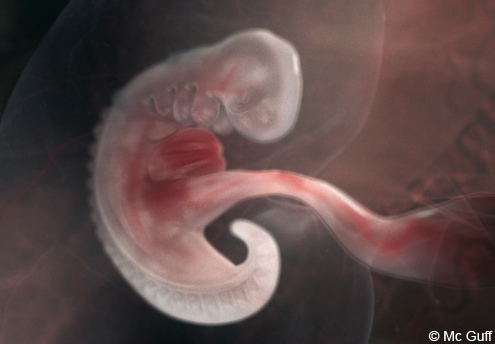 6 semaines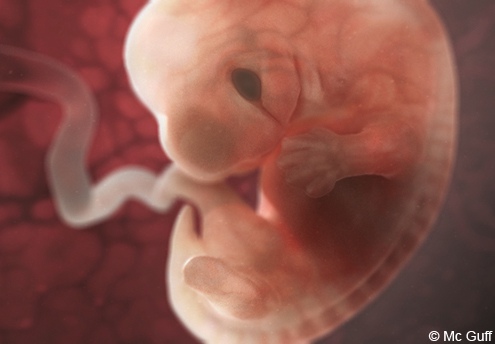 2 mois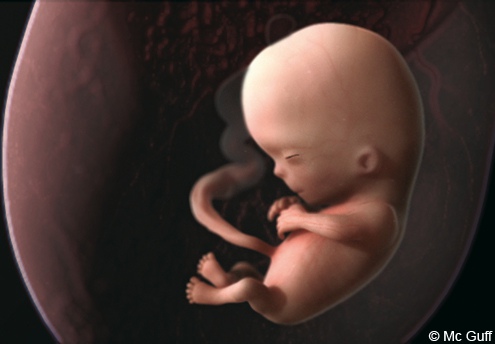 5mois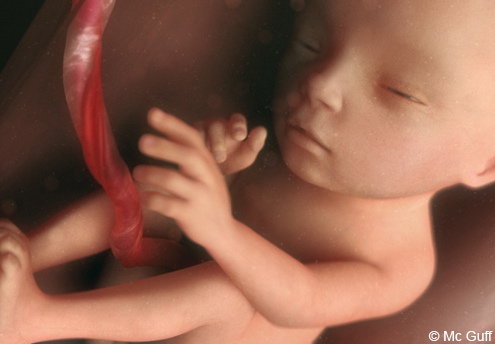 6mois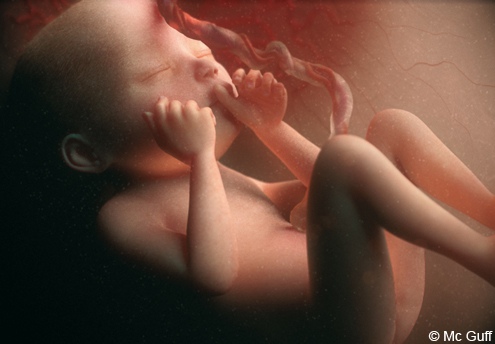 7mois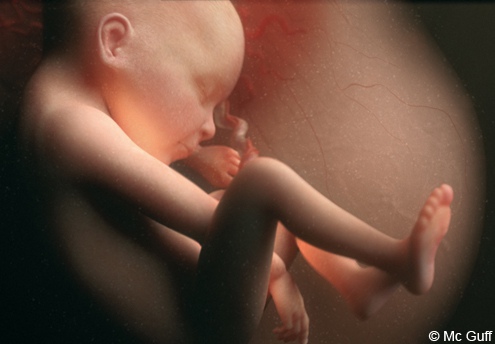 8mois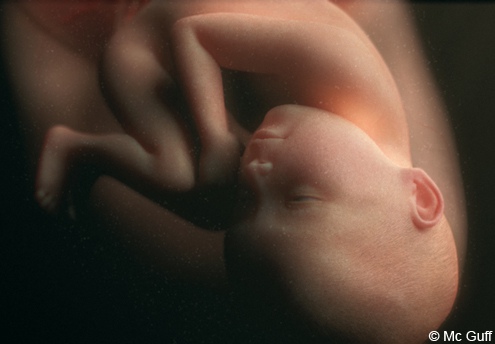 9mois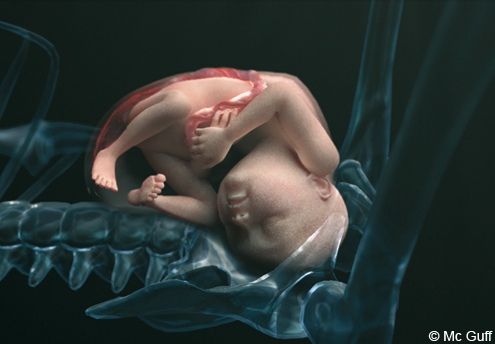 Outils et documents annexes :https://www.youtube.com/watch?v=5uze5A5_B6ghttps://www.youtube.com/watch?v=FMLjteSaPFohttps://www.youtube.com/watch?v=wh0msae36s0  (C’est pas sorcier)http://www.one.be/uploads/tx_ttproducts/datasheet/Un_Bebe_bientot_WEB_ONE_2017_01.pdf